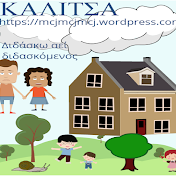       Ονοματεπώνυμο : … ……………………………………………………………………………………………1.   Βρίσκω τις δεκάδες και τις μονάδες στους παρακάτωαριθμούς:2.  Βρίσκω τον αριθμό.     4Δ και 7Μ → 472Δ και 5Μ → 2Δ και 0Μ → 1Δ και 7Μ → 0Δ και 6Μ → 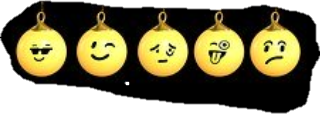 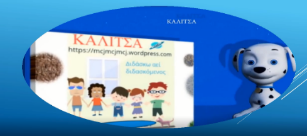 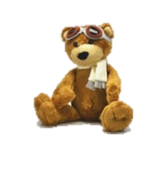 34    Δ    Μ43    Δ    Μ19    Δ    Μ22    Δ    Μ6    Δ    Μ